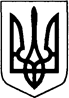 КИЇВСЬКА ОБЛАСТЬТЕТІЇВСЬКА МІСЬКА РАДАПʼЯТА СЕСІЯРІШЕННЯ27.04. 2021 р.                                                                          №  215 - 05 – VІІІПро внесення змін до рішення п’ятої позачергової сесії Тетіївської міськоїради VIII скликання від 04.02.2021р.№125-05П-VIII «Про передачу комунального майна на баланс комунальним підприємствам Тетіївської міської ради»Відповідно до статті 26 та статті 60 Закону України «Про місцеве самоврядування в Україні», Закону України «Про благоустрій населених пунктів», враховуючи рішення виконавчого комітету Тетіївської міської ради від 11.03.2021 № 54 «Про визначення надавача послуг з управління територій та об’єктів благоустрою комунальної власності населених пунктів Тетіївської територіальної громади», пропозиції відділу житлово-комунального господарства, надзвичайних ситуацій та цивільного захисту населення, Тетіївська міська рада                                                         В И Р І Ш И Л А :Ввести зміни до пункту 3 рішення п’ятої позачергової сесії Тетіївської міської ради VIII скликання від 04.02.2021 №125-05П-VIII «Про передачу комунального майна на баланс комунальним підприємствам Тетіївської міської ради» та викласти його в такій редакції:« 3. Для належного утримання території населених пунктів Тетіївської міської ради (парків, скверів, вулиць, площ, майданів, пляжів, кладовищ, пам’ятників та ін.) передати об’єкти благоустрою комунальної власності, а також інструмент та обладнання для їх обслуговування з балансу Виконавчого комітету Тетіївської міської ради в господарське відання та на баланс: КП «Благоустрій» - об’єкти, розташовані в селах Теліжинці, Кашперівка, Погреби, Кошів згідно додатку 1;КП «Дібрівка-Обрій» - об’єкти, розташовані в селах Денихівка, П’ятигори, Софіпіль, Одайпіль, Галайки, Високе, Клюки, Хмелівка згідно додатку 2.» Контроль за виконанням даного рішення покласти на постійну  депутатську комісію з питань торгівлі, житлово-комунального господарства, побутового обслуговування, громадського харчування, управління комунальною власністю, благоустрою, транспорту, зв’язку (голова комісії Фармагей В.В.).        Міський голова                                                     Богдан БАЛАГУРАДодаток 1до рішення  5 сесії Тетіївської міської ради  VIII скликання від 27.04.2021 р. №  215 - 05 - VIIIДодаток 2до рішення  5 сесії Тетіївської міської ради  VIII скликання від 27.04.2021 р. №  215  - 05 - VIIІСекретар міської ради                               Наталія ІВАНЮТАПерелік майна для передачі на баланс КП "Благоустрій"Перелік майна для передачі на баланс КП "Благоустрій"Перелік майна для передачі на баланс КП "Благоустрій"Перелік майна для передачі на баланс КП "Благоустрій"Перелік майна для передачі на баланс КП "Благоустрій"Перелік майна для передачі на баланс КП "Благоустрій"№
з/пНайменування,
стисла характеристика
та призначення 
об’єктаНомерОдин. 
вимір.За даними
бухгалтерського облікуЗа даними
бухгалтерського обліку№
з/пНайменування,
стисла характеристика
та призначення 
об’єктаінвентарнийОдин. 
вимір.кількістьпервісна
(переоцінена)
вартість№
з/пНайменування,
стисла характеристика
та призначення 
об’єктаінвентарнийОдин. 
вимір.кількістьпервісна
(переоцінена)
вартість12471112с. Кошів1Надгробний пам'ятник1013100130шт1,0002 700,002Статуя "Мати"1013100128шт1,00016 990,003Статуя "Олені"1013100129шт1,000670,00РазомХХХ3,00020 360,00с. Теліжинці1Бензокоса1014800101шт1,00013 100,002Огорожа бетонна (від кладовища с. Теліжинці)1013300137шт1,00014 892,003Пам'ятник Голодомору с. Теліжинці1013300133шт1,00019 334,004Пам'ятник гранітний комплекс с. Теліжинці1013300135шт1,0002 264,005Пам'ятник загиблим у ВВС с. Теліжинці1013300134шт1,00016 048,00РазомХХХ5,00065 638,00с. Кашперівка1Бензокоса "Щіль"1014800044шт1,0003 000,002Бензопила СМС 18СВЕ1014800040шт1,0001 950,003Болгарка1014800042шт1,0001 400,004Перфоратор1014800041шт1,0001 500,005Урна1018100044шт14,0008 512,006Лавочка1018100043шт27,00031 431,007Лавочка "Лоза"1018100042шт1,0002 890,008Меморіал "Борцям за вільну Україну"1018100045шт1,00027 000,009Ворота кладовища с. Кашперівка1018100046шт3,00072 000,0010Плита №1 цегла1113701172шт81,00027 762,0011Плита залізобетонна (0,5*2,0 м)1113701170шт744,000264 880,0012Стовпчики 2,1 м (1,5м)1113701171шт288,00093 818,0013Фіртка з стовпчиками1113701173шт8,00039 743,00РазомХХХ1171,00575 886,00ВСЬОГО основні засоби1179,00661884,00с. КошівБензокоса181214070,00Бензопилка181213600,00ВСЬОГО запаси2,007670,00          Перелік майна для передачі на баланс  КП "Дібрівка-Обрій"          Перелік майна для передачі на баланс  КП "Дібрівка-Обрій"          Перелік майна для передачі на баланс  КП "Дібрівка-Обрій"№з/пНайменування,стисла характеристиката призначення об’єктаНомерОдин. вимір.За данимибухгалтерського облікуЗа данимибухгалтерського облікуінвентарнийкількістьпервісна(переоцінена)вартість12471112с. Денихівка1Бензопила1014800083шт1,0003 350,002Огорожа кладовища с. Денихівка1013300109шт1,0007 567,003Пам'ятний знак жертвам голодомору1013300111шт1,0001 690,004Автобусна зупинка с. Денихівка1013100151шт1,00024 972,005Мотокоса1014800079шт1,0003 460,006Мотокоса1014800080шт1,0003 460,007Мотокоса1014800081шт1,0004 600,008Капличка с. Денихівка1013100147шт1,0003 700,009Обеліск Слави с. Денихівкка1013300110шт1,00024 000,00РазомХХХ9,00076 799,00с. Високе1Автобусна зупинка с. Високе1013100139шт1,0003 029,002Пам'ятник воїнам ВВ війни1013300090шт1,00093 321,003Пам'ятник жертвам голодомору1013300091шт1,00017 519,00РазомХХХ3,000113 869,00с. Галайки1Зупинка громадського транспорту с. Галайки1013100204шт1,0005 000,002Каплиця с. Галайки1013100200шт1,0002 970,003Бензокоса1113200012шт2,0004 960,004Бензопила Vitols1113200011шт1,0005 300,005Зупинка с. Галайки вул Перемоги1113701181шт1,00034 288,006Пам'ятник голодомору с. Галайки вул Перемоги1113701174шт1,00032 972,287Пам'ятник голодомору с.Галайки1113701175шт1,00032 972,048Пам'ятник голодомору с.Софіполь1113701176шт1,00032 971,679Пам'ятник загиблим воїнам с.Галайки1113701177шт7,00040 700,0010Пам'ятник загиблим воїнам с.Софіполь1113701178шт3,00017 500,0011Паркан1013300141шт1,00028 000,0012Паркан1013300142шт1,00032 000,0013Паркан1013300143шт1,00039 165,0014Паркан1013300144шт1,00025 000,0015Уборна одинарна1013100202шт3,0008 850,0016Уборна подвійна с. Галайки1013100203шт1,0005 650,0017Оприскувач1113701185шт1,000380,00РазомХХХ28,000348 678,99с. Клюки1Автозупинка с. Клюки1013300081шт1,000300,002Автозупинка с. Клюки1013300089шт1,000300,003Автозупинка с. Хмелівка1013300082шт1,0001 100,004Пам'ятник загиблим воїнам с. Клюки1013100124шт1,0002 100,005Меморіал с. Хмелівка1013100125шт1,0004 700,006Огорожа с. Хмелівка1013100126шт1,00010 600,007Парк с. Хмелівка1013100123шт1,000500,008Парк слави с. Клюки1013100121шт1,0002 500,009Парк слави с. Хмелівка1013100122шт1,0003 700,0010Ритуальна площадка с. Клюки1013100137шт1,000500,0011Ритуальна площадка с. Хмелівка1013100138шт1,000500,0012Арка с. Хмелівка1013100127шт1,000500,0013Ігровий комплекс (карусель, качалка балансир)1014800071шт1,00039 827,0014Гойдалка металева подвійна В-501014800072шт1,00013 709,0015Мотокоса1113701122шт1,0002 893,0016Мотокоса1113701123шт1,0002 252,00РазомХХХ16,00085 981,00с. Одайпіль1Ігровий майданчик1014800100шт1,00025 000,002Меморіальна плита с. Одайпіль1018000001шт1,0004 450,00РазомХХХ2,00029 450,00с. П'ятигори1Автопавільйон с. П'ятигори1013100185шт1,00024 972,002Автопавільйон с. П'ятигори1013100186шт1,00027 100,003Автопавільйон с. П'ятигори1013100187шт1,00016 500,004Автопавільйон с. П'ятигори1013100188шт1,00017 464,005Балансир "Класік"1113701137шт1,0002 000,006Балансир "Ромашка"1113701141шт1,0002 556,007Балансир "Ромашка"1113701147шт1,0002 556,008Бензокоса1014800088шт1,0006 380,009Бензопила1113200010шт1,0005 250,0010Вбиральня металева 1- місна1013100184шт1,00013 920,0011Вбиральня металева 2-х місна1013300121шт1,00011 750,0012Вбиральня металева 2-х місна1013100183шт1,00014 661,0013Газонокосилка1014800087шт1,0004 000,0014Газонокосилка1014800089шт1,0007 900,0015Гірка "Ліга"1113701144шт1,0005 899,0016Гойдалка подвійна1014800097шт1,0008 200,0017Гойдалка подвійна1113701138шт1,0004 000,0018Гойдалка подвійна1113701140шт1,0005 313,0019Дитячий ігровий майданчик с. П'ятигори1014800094комплект1,00049 500,0020Дитячий ігровий майданчик с. П'ятигори1014800095комплект1,00015 750,0021Карусель "Стандарт"1113701139шт1,0005 000,0022Карусель "Стандарт"1113701142шт1,0005 700,0023Карусель "Стандарт"1113701145шт1,0005 800,0024Кущоріз1014800091шт1,00015 900,0025Лавка ЛСП №11113701150шт1,0004 224,0026Лавка ЛСП №11113701161шт1,0004 225,0027Лавка ЛСП №191113701152шт1,0004 895,0028Лавка ЛСП №191113701153шт1,0004 895,0029Лавка ЛСП №191113701162шт3,00014 400,0030Лавка ЛСП №21113701146шт1,0005 100,0031Лавка ЛСП №21113701149шт1,0005 100,0032Лавка ЛСП №201113701156шт4,00011 428,0033Лавка ЛСП №201113701163шт2,0005 600,0034Лавка ЛСП №211113701157шт4,00012 960,0035Лавка ЛСП №211113701164шт2,0005 600,0036Лавка ЛСП №41113701151шт1,0003 410,0037Лавка ЛСП №41113701167шт2,0006 820,0038Лавка ЛСП №51113701158шт2,0005 682,0039Лавка ЛСП №91113701154шт1,0004 600,0040Лавка ЛСП №91113701155шт1,0004 600,0041Лавочка "Стандарт"1113701143шт1,0002 111,0042Лавочка "Стандарт"1113701148шт1,0002 111,0043Металеві ворота1013100189шт1,00011 550,0044Мотокоса1014800090шт1,0006 400,0045Мотокоса1014800093шт1,0001 200,0046Огорожа1013300119шт1,0003 093,0047Огорожа бетонна1013100172шт1,0002 780,0048Огорожа бетонна1013300115шт1,00012 231,0049Огорожа бетонна1013300116шт1,0006 380,0050Огорожа бетонна1013300117шт1,00017 064,0051Огорожа бетонна1013300118шт1,00010 000,0052Секція бетонна1113701131шт50,00010 425,0053Стовпчики бетонні1113701132шт5,000275,0054Стоянка для велосипедів1113701169шт1,0002 200,0055Тунель1113701136шт1,0002 000,0056Турнік1113701133шт1,0001 600,0057Турнік1113701159шт1,0004 400,0058Урна1113701165шт2,0003 860,0059Урна1113701166шт6,00011 400,0060Урна1113701168шт2,0002 400,0061Шведська стінка1113701134шт1,0001 400,0062Скалолазка1113701135шт1,0002 000,0063Вбиральня металева1013100180шт1,0008 575,0064Вбиральня металева1013100181шт1,0008 575,0065Світильник1113701160шт12,00066 000,00РазомХХХ148,000581 640,00ВСЬОГО206,0001236417,990